JOURNALThis man has stepped away from battle and is contemplating the situation at hand.  Write his soliloquy.  Concentrate on using good diction that conveys the tone of the speaker.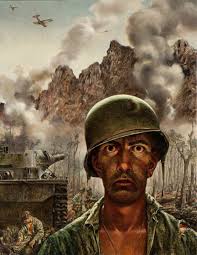 